Государственное бюджетное общеобразовательное учреждение школа № 657 Приморского района Санкт-ПетербургаАлпенидзе Анна Александровна, учитель трудового обученияНазвание мастер-класса: Мастер-класс: «Изготовление рождественского ангела»Цель проводимого мастер-класса: развитие интереса к декоративно-прикладному творчеству в процессе изготовления сувенира - «Рождественский ангел»Необходимое время (от 20 до 30 минут): 20 минутМинимальное и максимальное количество участников: от 7 до 15 человекТребования к уровню подготовленности участников: минимальная подготовленностьКлючевые слова (не более 10): прикладное творчество, праздник, дом, семья, традиции, оберегКраткая аннотация:Ангелочки являются символами светлого  праздника Рождества Христова. Евангелие рассказывает нам, что ангел принес Деве Марии благую весть о том, что у нее родится сын, которому суждено будет стать Спасителем человечества. Когда в пещере в Вифлееме родился Иисус, ангелы сообщили об этом чудесном событии пастухам, находившимся неподалеку. Так что с давних времен на Рождество принято делать ангелочков, украшать ими елку и дарить своим близким. Создавая поделки своими руками, мы вкладываем в них душу, и потому рукотворный ангелочек будет очень дорог вашему сердцу и станет милым душевным подарком.Теоретическая часть (тезисное изложение теоретических основ мастер-класса):    Тема: Изготовление сувенира – «Рождественский ангел»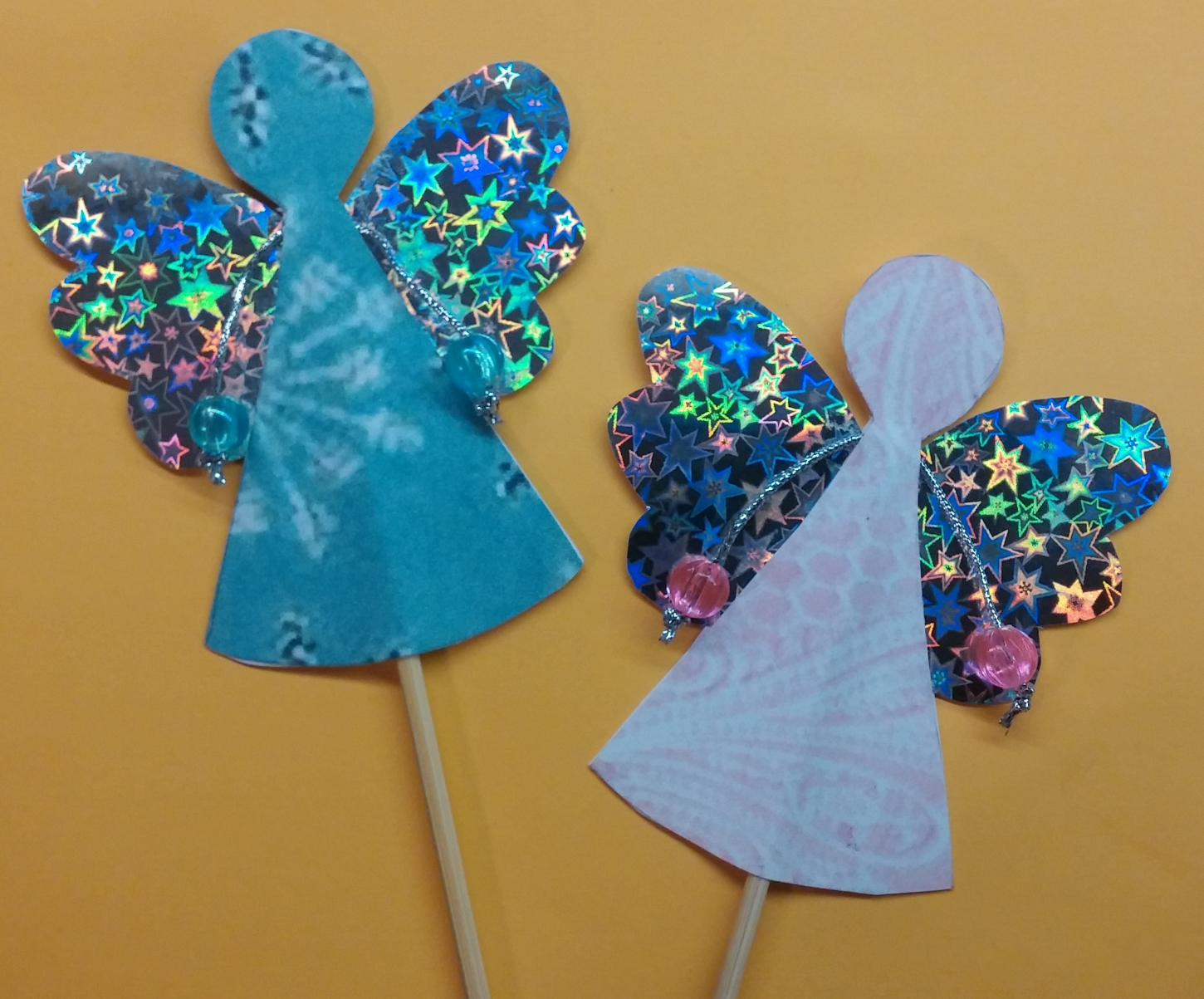 Цель: развитие интереса к декоративно-прикладному творчеству в процессе изготовления сувенира - «Рождественский ангел»Задачи:Образовательная – познакомить с историей создания и технологией изготовления сувенира - «Рождественский ангел»;Развивающая – развитие творческих способностей, эстетического вкуса, мелкой моторики;Воспитательная – Воспитание уважения к народным традициям, аккуратности, взаимопомощи.Материальное оснащение:Ножницы, картон, бумага,  шаблон деталей изделия, деревянная шпажка, клей, карандаш, нитка, бусины.Ход занятия.Организационная часть. Проверка готовности рабочих мест, наличия материалов и инструментов для работы.Сообщение темы мастер-класса. Изготовление сувенира – «Рождественский ангел»Практическая часть.План работы по изготовлению изделия:Обвести детали елочки по шаблону.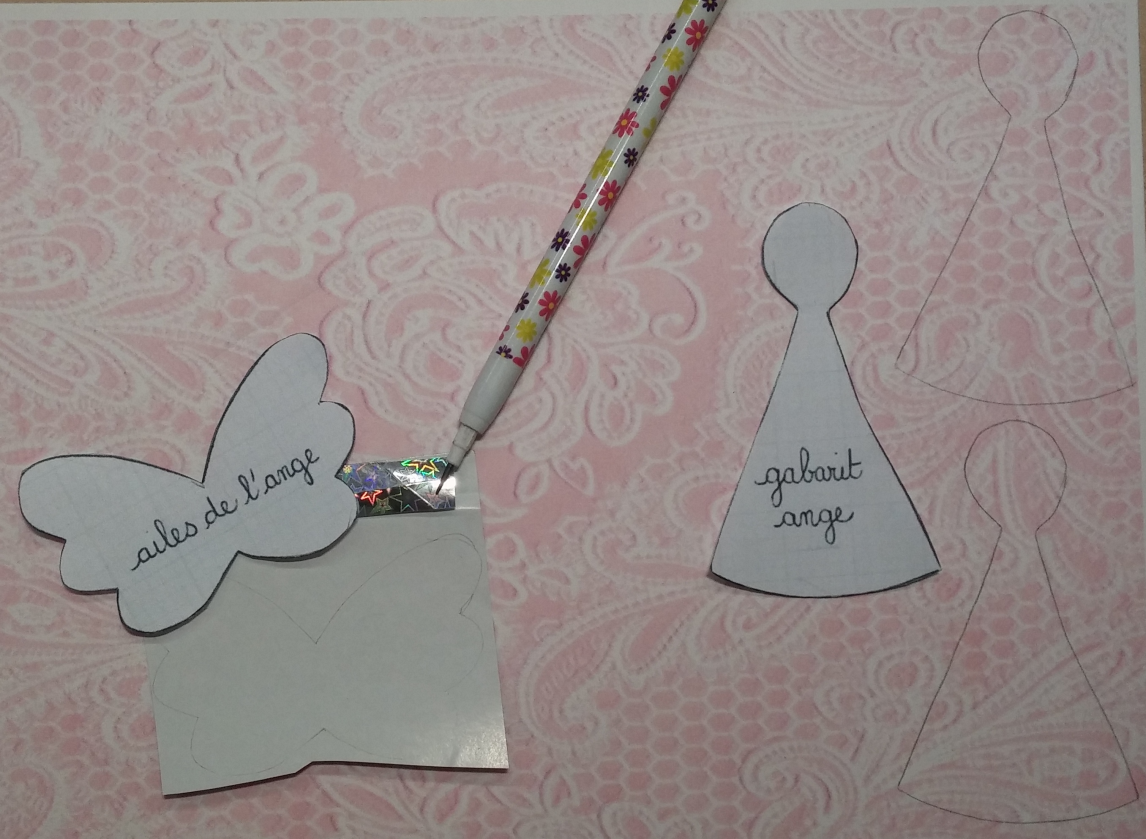 Вырезать детали ножницами.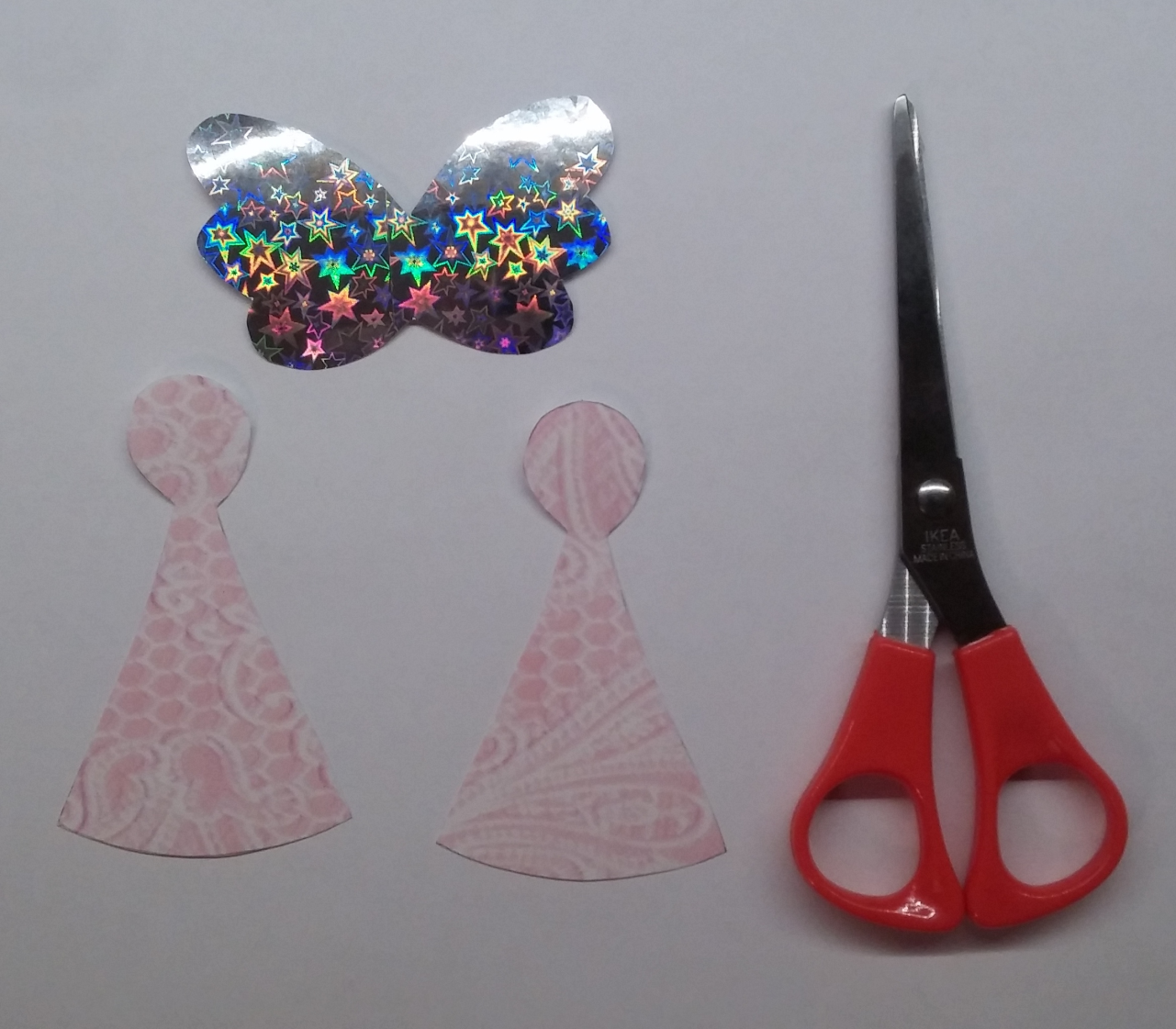 Надеть на нитку две бусины, завязать узлы с двух концов нитки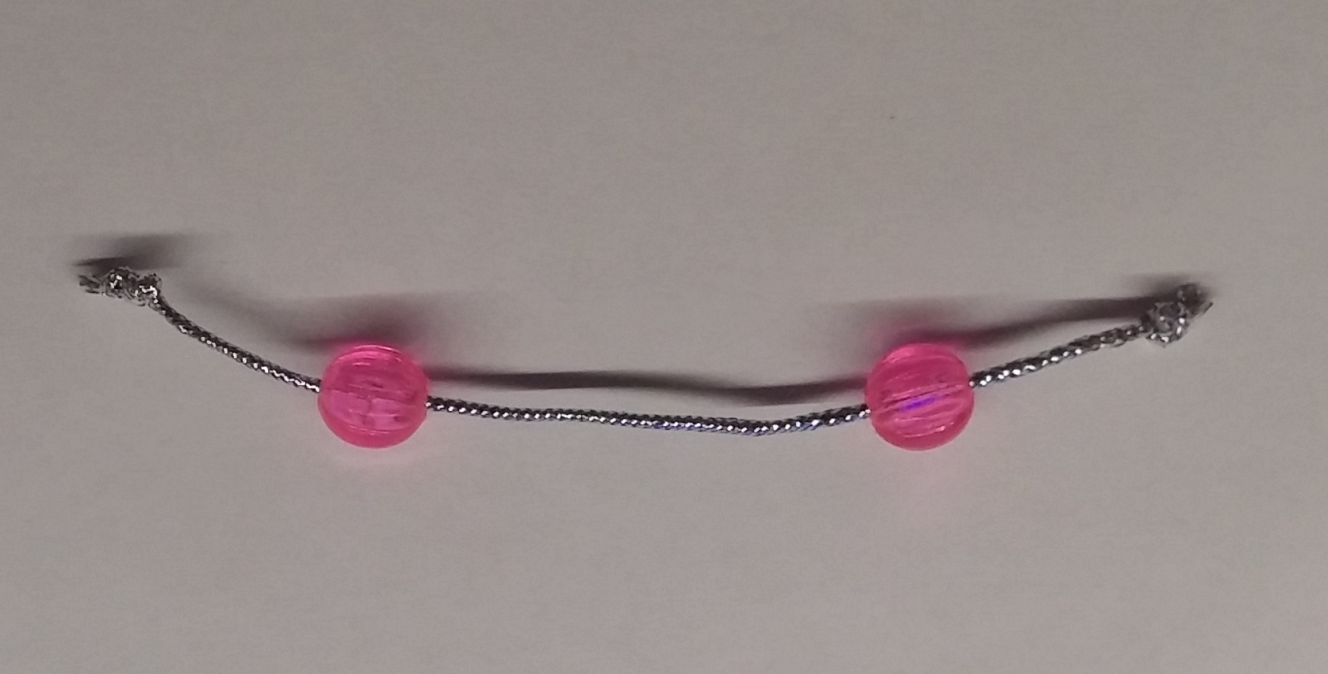 Наклеить детали на изнаночную сторону одной из фигур ангела:наклеить крылья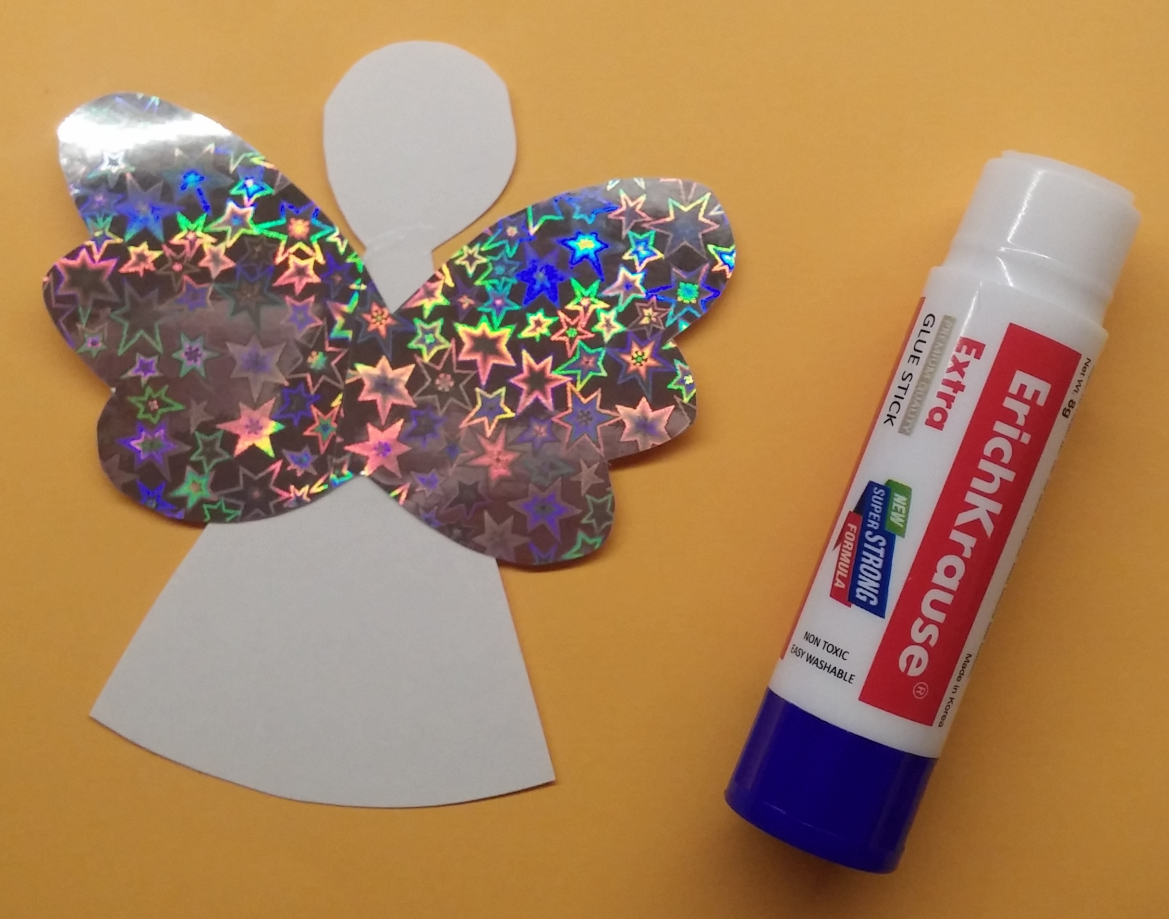 наклеить нитку с бусинами и шпажку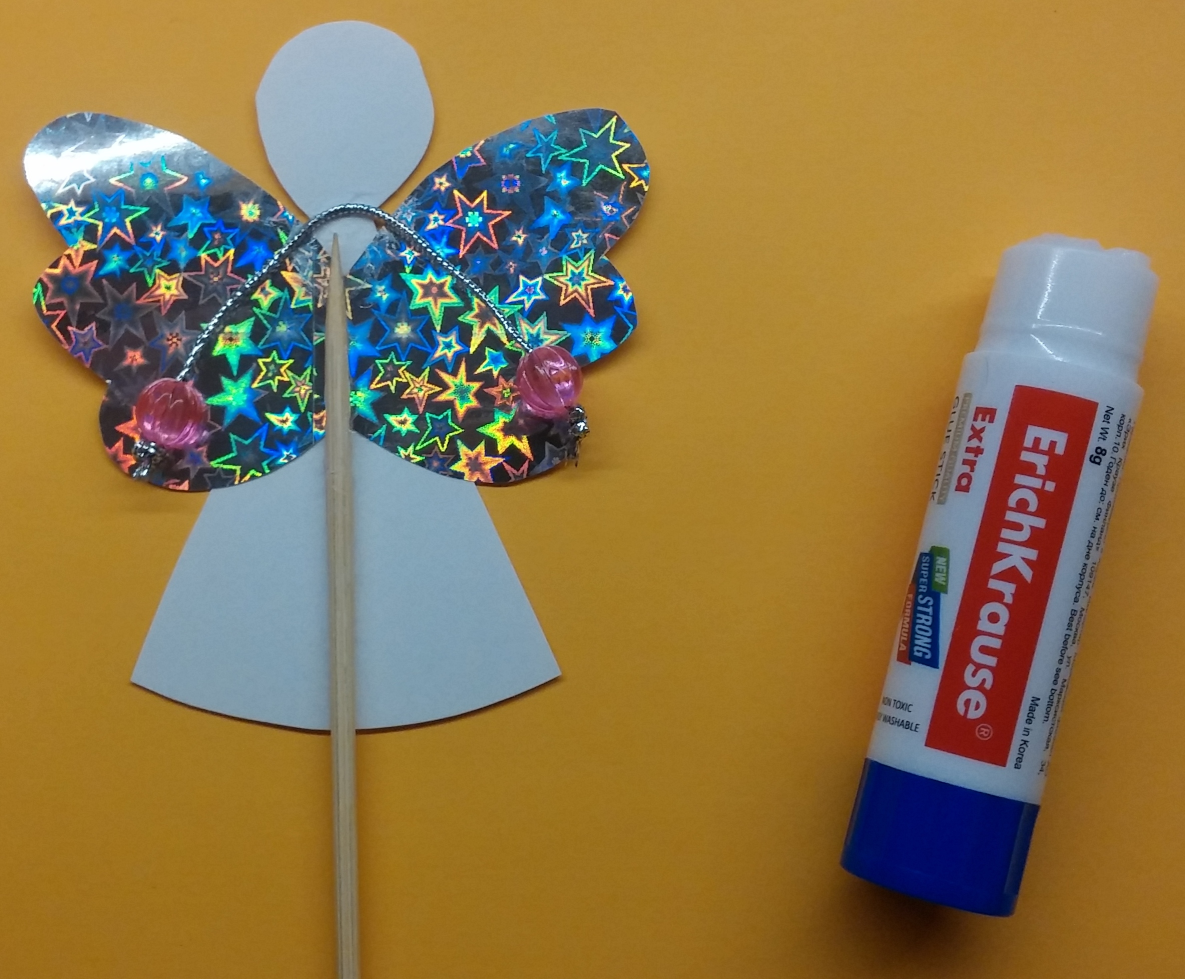 наклеить вторую деталь фигуры ангела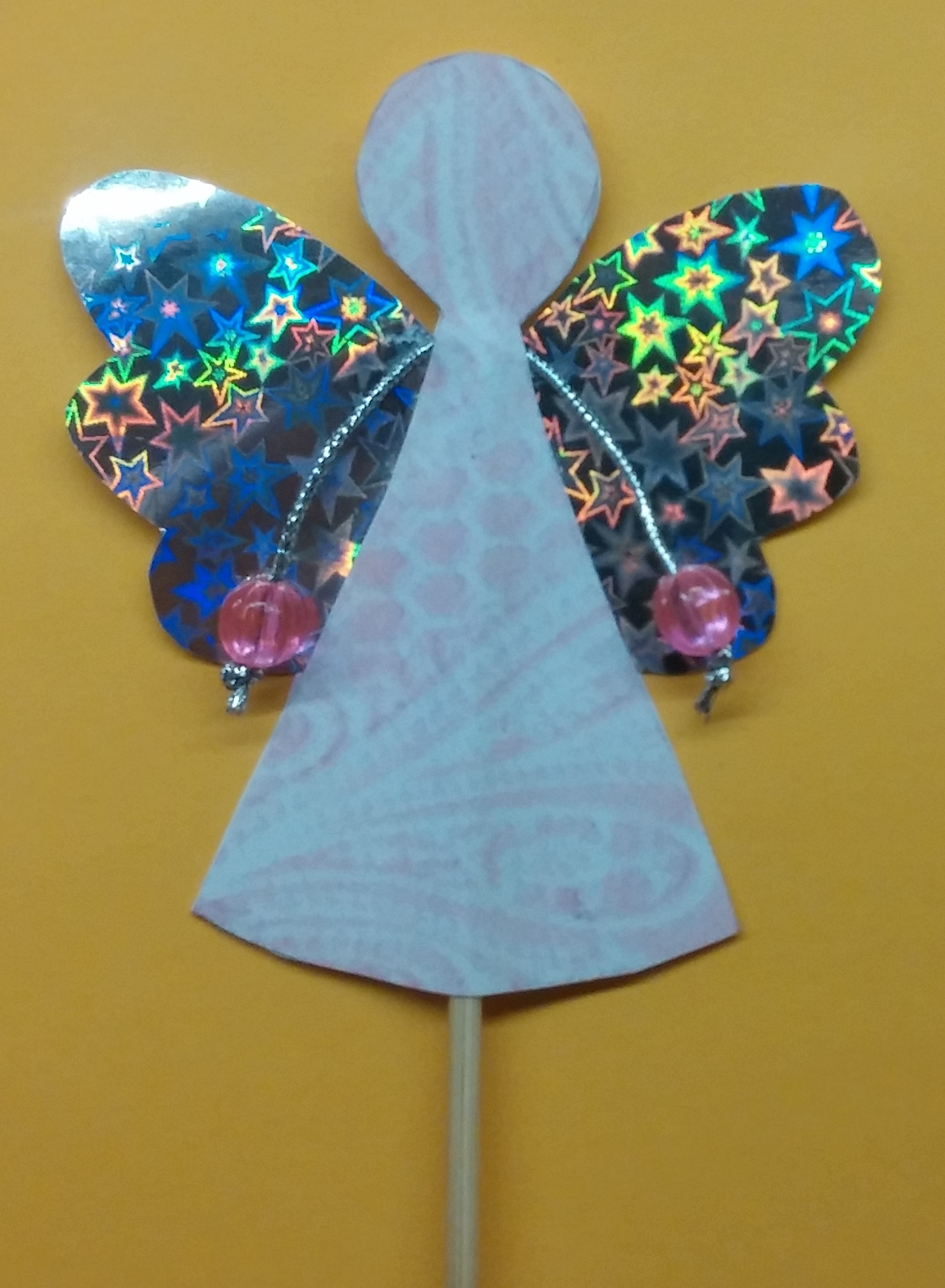 Ожидаемые результаты мастер-класса: Изготовить сувенир, расширить представления об изделиях художественно-прикладного творчества. 